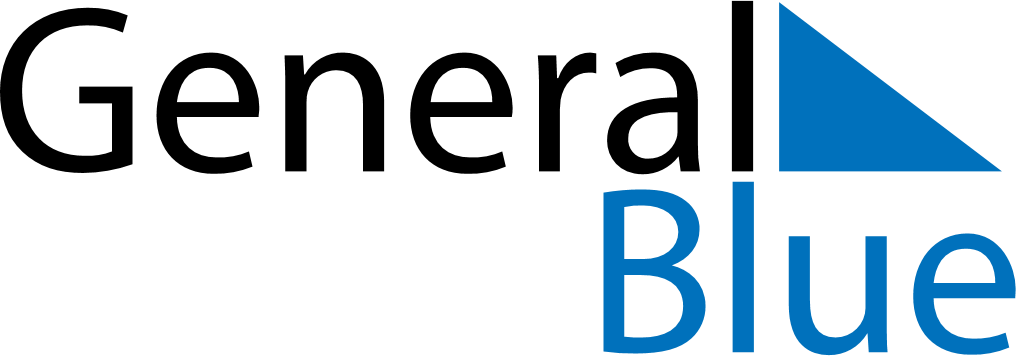 Weekly CalendarJuly 4, 2022 - July 10, 2022MondayJul 04TuesdayJul 05WednesdayJul 06ThursdayJul 07FridayJul 08SaturdayJul 09SundayJul 10